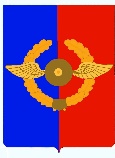 Российская ФедерацияАДМИНИСТРАЦИЯ Среднинского городского поселенияУсольского муниципального района Иркутской областиП О С Т А Н О В Л Е Н И ЕОт 05.03.2022 г.                                                                                             № 19р.п. СреднийВ соответствии с приказом Минстроя России от 17.12.2021 № 955/пр «О нормативе стоимости одного квадратного метра общей площади жилого помещения по Российской Федерации на первое полугодие 2022 года и показателях средней рыночной стоимости одного квадратного метра общей площади жилого помещения по субъектам Российской Федерации на I квартал 2022 года», ФЗ «Об общих принципах организации местного самоуправления в Российской Федерации» от 06 октября 2003 № 131-ФЗ, руководствуясь статьями 23, 46 Устава администрации Среднинского городского поселения Усольского муниципального района Иркутской области, администрация Среднинского городского поселения Усольского муниципального района Иркутской областиП О С Т А Н О В Л Я Е Т:1. Утвердить среднюю рыночную стоимость одного квадратного метра жилого помещения, сложившуюся в границах Среднинского городского поселения Усольского муниципального района Иркутской области на 2022 год:1.1. по вторичному жилью в сумме 25 001,84 рублей;1.2. по новому строительству жилья и при покупке на первичном рынке в городском поселении в сумме 80 910 рублей.2. Опубликовать настоящее постановление в газете «Информационный бюллетень Среднинского муниципального образования» и разместить в сетевом издании «Официальный сайт городского поселения Среднинского муниципального образования» в информационно-телекоммуникационной сети Интернет (http://srednyadm.ru).3. Постановление вступает в силу после дня официального опубликования.4. Контроль по исполнению настоящего постановления оставляю за собой.Глава Среднинского городского поселенияУсольского муниципального района                                          М.А. СемёноваОб определении среднерыночной стоимости одного квадратного метра жилого помещения, сложившейся в границах Среднинского городского поселения Усольского муниципального района Иркутской области на 2022 год